Packaging Alumni Association Corporate Credit Card Giving InstructionsChoose GIVE NOW buttonAdd to cart “School of Packaging Alumni Giving Fund” 
See screen shots for guidance below: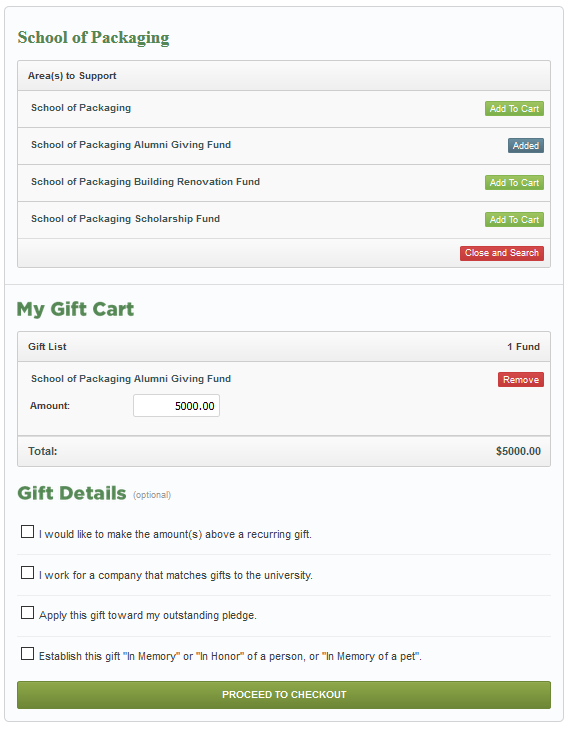 If you are a returning donor you may try to search for your corporate account, otherwise, skip this step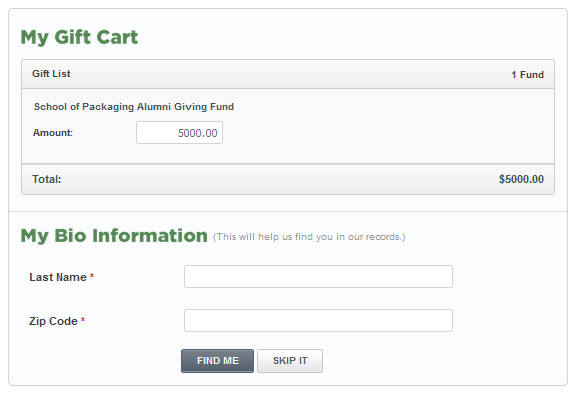 Use company name and address as the donor information; see If the company is paying for it/supposed to get the credit for it, then they should type in the company name in the “My Bio Information” section.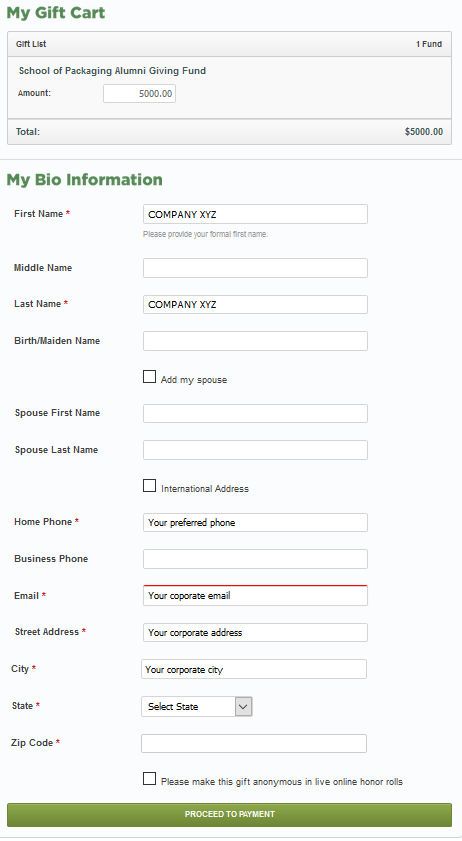 